Załącznik nr 1 do Regulaminu organizacji wymiany międzynarodowej na PB w ramach programu Erasmus+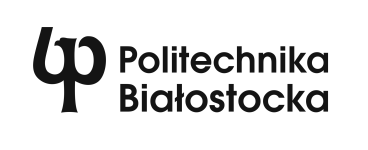 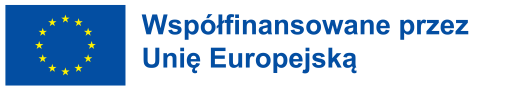 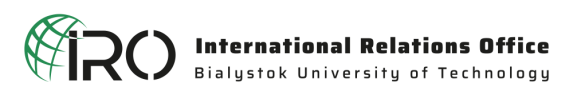 Zgłoszenie do udziału w krótkoterminowej mobilności na studia/praktykę
Informacje o uczestnikuNazwisko:   		Imię: Wydział:     Stopień studiów:   pierwszy     drugi       trzeci	Kierunek: 	Numer albumu: 	Kontakt: 
- numer telefonu   - e-mail  Informacje o kursie / Mieszanym kursie intensywnym (BIP)*Tytuł kursu / BIPu*   Uczelnia organizująca: Miejscowość, kraj odbywania fizycznej mobilności Planowany okres trwania mobilności, w tym:
- termin realizacji fizycznej mobilności od:  do:
-termin realizacji części on-line kursu od:  do:Liczba punktów ECTS przyznawanych za kurs Informacje dodatkowePrzedmiot na PB, jaki będzie uznany na podstawie zaliczenia kursu: Zamierzam ubiegać się o dofinansowanie z tytułu niepełnosprawności  Otrzymuję stypendium socjalne na PB 

Oświadczam, że zapoznałem się z „Ogólnymi zasadami Mieszanych programów intensywnych (Blended Intensive Programme, BIP), w których Politechnika Białostocka jest partnerem” w tym z informacją dotyczącą przetwarzania moich danych osobowych.Podpis studenta …………………………………                   
Wyrażam zgodę na uczestnictwo ______________________________________		 _________________________________________ Data, pieczątka i podpis Koordynatora wydziałowego	 	Data, pieczątka i podpis Dziekana